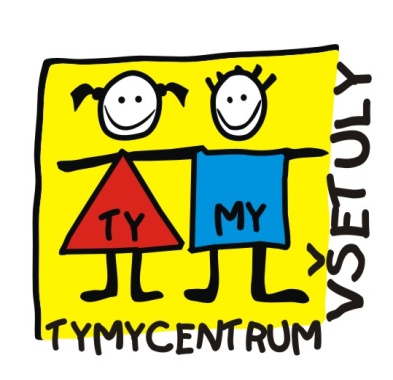 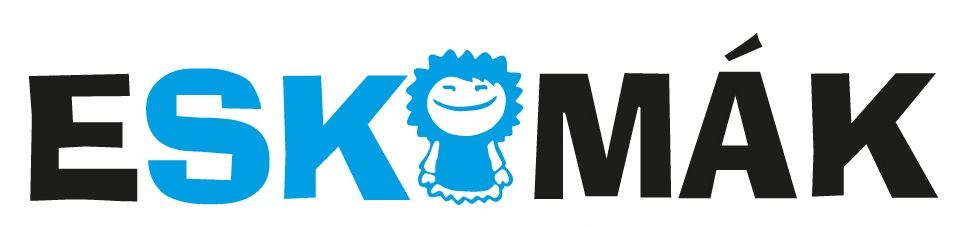 Nabídka kurzů  lyžování a snowboardingu pro děti   Vážení rodiče, víme, že v současné situaci, se cokoliv těžko plánuje! Rádi bychom zjistili předběžný zájem o náš tradiční lyžařský kurz Eskimák, který se uskuteční pouze v případě, že nám to epidemiologická opatření dovolí, děkujeme za pochopení !!!Předběžný termín 24. – 28. ledna 2022pětidenní kurz pondělí – pátek, po vyučování v odpoledních hodináchodjezd z Holešova ve 12 hodin – návrat cca 17 hodinděti po vyučování bude odvážet speciální autobus, dohled zajistí pedagogové SVČ - TYMYvýuka probíhá ve skiareálu Troják pod vedením certifikovaných instruktorů (výuka snowboardu proběhne v případě min. počtu 4 dětí) – cca 2 hodiny na svahu + mezi výukou přestávka na svačinu předběžný termín dle MŠMT + epidemiologických opatřeníkurz vyvrcholí závodem, na který pozveme také rodičepedagogický doprovod zajistí pracovníci SVČmožnost zapůjčení kompletního výzbrojeMgr. Jarmila Vaclachová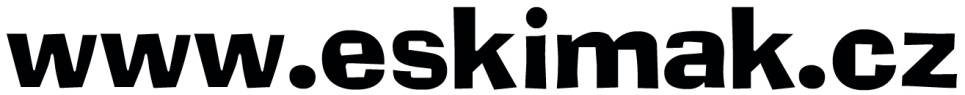 NÁVRATKA – odevzdejte v kanceláři školy nebo SVČ TYMYPŘIHLÁŠKA do kurzu lyžování a snowboardinguPříjmení a jméno: ………………………………………………………………...Bydliště: ……………………………………………………………………………….Datum narození:………….................... 	e-mail: ………………………………………Telefon:……………..……………..                Škola:………….…….…………………….Vhodné zaškrtněte :   začátečník    -   mírně pokročilý -    pokročilýVhodné zaškrtněte :   lyžování    -   snowboard Datum:  ………………					               Podpis zákonného zástupce: ……………………………		